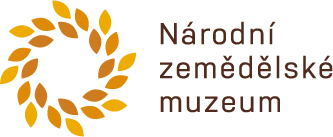 SMLOUVA O POSKYTOVÁNÍ POKLADNÍCH A INFORMAČNÍCH SLUŽEBSML118/001/2022Uzavřená podle ustanovení §1746 odst.  násl. zákona č. 89/2012 Sb., Občanského zákoníkuSmluvní stranyNárodní zemědělské muzeum s. p. o.Se sídlem: Kostelní 1300/44, 170 00 Praha 7IČ: 75075741, DIČ: CZ 75075741Zastoupené: xxx(dále jen „objednavatel“)aLukáš ProcházkaSe sídlem: Svatá Kateřina 55, 284 01 Svatý MikulášIČ: 01742183Zastoupený: xxx(dále jen „poskytovatel“)I. Předmět smlouvyPředmětem této smlouvy je zajištění služeb návštěvnického centra spočívajících v poskytování informací návštěvníkům muzea, prodej zboží a upomínkových předmětů, obsluha pokladny a prodej vstupenek v Muzeu zemědělské techniky Čáslav pro rok 2022, dle následující časové specifikace:ČáslavDuben: 		soboty, neděle, státní svátkyKvěten - září:	úterý – neděleŘíjen: 		soboty, neděle, státní svátkyOtevírací doba Muzea zemědělské techniky je od 9:00 do 17:00 s tím, že poslední prohlídka je umožněna nejpozději od 16:30 hodMaximální celkový počet hodin pro rok 2022: xxx hodinII. Místo plnění Poskytovatel se zavazuje poskytovat objednateli službu v objektu na adrese: Muzeum zemědělské techniky, Jeníkovská 1762, 286 01 Čáslav (dále jen „objekt“).Poskytovatel tímto prohlašuje, že byl objednatelem řádně seznámen s místem plnění, se všemi podmínkami, příslušnou dokumentací a plány. Poskytovatel dále prohlašuje, že má dostatečné zkušenosti s realizací služeb dle této smlouvy. Objednavatel nenese odpovědnost za škody způsobené poskytovateli v důsledku toho, že se poskytovatel neseznámil řádně s místem plnění anebo že si od objednavatele nevyžádal nezbytné informace, doklady a podklady.III. Práva a povinnosti poskytovatelePoskytovatel se zavazuje:	poskytovat služby v sjednaném rozsahu a kvalitě, s odbornou péčí v souladu s touto smlouvouzajistit fyzickou přítomnost pracovníka návštěvnického centra a pokladny (případně zástupce) v rozsahu, za podmínek a v četnosti definovaných v článku I. této smlouvy, jako i nad její rámec dle požadavků objednatele (akce, slavnosti apod.)při poskytování služeb dodržovat obecně závazné právní předpisy (zejména z oblasti bezpečnosti a hygieny práce, oblasti požární ochrany, oblasti ochrany životního prostředí) provozní řády a nařízenínahradit objednateli škodu na majetku nebo zdraví způsobenou svým protiprávním jednánímodevzdat objednavateli všechny věci nalezené na místech výkonu sjednaných služebpo celou dobu trvání této smlouvy mít účinně uzavřenou pojistnou smlouvu, která kryje případnou škodu, kterou může poskytovatel způsobit objednavateli v souvislosti s poskytováním služebpři provádění služeb písemně upozorňovat objednavatele na stav, který by mohl ohrozit bezpečnost osob nebo majetku objednavatele v případech, které nesnesou odklad, provést ihned nezbytná opatření k odstranění závadného stavu a bez zbytečného odkladu vyrozumět o této skutečnosti objednavatelezajistit službu pracovníky, kteří mají vysoké komunikativní a organizační schopnostivést výkaz odpracovaných hodin a vždy ke konci měsíci ho vzájemně odsouhlasit s pověřenou osobou objednatele. Tento výkaz bude sloužit jako podklad pro měsíční fakturaciPoskytovatel je povinen poskytovat služby a pohybovat se pouze v objednavatelem vymezeném prostoru v rámci místa plnění.Poskytovatel odpovídá objednavateli v celém rozsahu za bezpečnost všech jím vykonávaných činností v souvislosti s prováděním služeb. Této odpovědnosti se nemůže poskytovatel zprostit ani ji delegovat na někoho jiného.Poskytovatel je si vědom skutečnosti, že veškeré informace jsou obchodním tajemstvím objednavatele, že je povinen je chránit.Úroveň a kvalita prováděných služeb poskytovatele v objektu budou průběžně konzultovány s objednavatelem a podřizovány jeho požadavkům.IV. Práva a povinnosti objednavatele1. Objednavatel se zavazuje:uhradit poskytovateli sjednanou cenu za provedené služby. Tato cena zahrnuje veškeré náklady poskytovatele spojené s poskytováním služeb předávat poskytovateli veškeré informace a doklady, vyžádané poskytovatelem nezbytné pro řádné provádění služeb poskytovatelem na základě této smlouvy a to bez zbytečného odkladu a po obdržení jeho žádostipro potřeby poskytovatele vyčlenit prostory v objektu, kde si poskytovatel bude ukládat věci nezbytné pro řádné provádění služeb. Poskytovatel odpovídá za škodu vzniklou na prostorech, které mu byly v souvislosti s touto smlouvou předány, stejně jako odpovídá za škody vzniklé na vybavení a dalším inventáři, který mu byl předán v souvislosti s touto smlouvouumožnit poskytovateli odběr vody, elektrické energie a odvod odpadní vody, pro potřebu řádného provádění služeb a to na náklady objednavatelekontrolovat kvalitu a úplnost poskytování služebobjednatel je oprávněn změnit provozní dobu pokladny a počet pokladních a to pokynem doručeným e-mailem poskytovateli s předstihem 3 pracovních dnů (mimo případů nenadálých událostí), objednatel je povinen za dodatečnou službu uhradit poskytovateli odměnu dle ceny stanovené touto smlouvoukontrolovat kvalitu a úplnost poskytování služebv případě, že objednatel nebude v určitém období službu poptávat, např. z důvodů dočasného uzavření objektu pro veřejnost, je povinen tuto skutečnost oznámit poskytovateli v dostatečném předstihu, nejpozději 3 pracovní dny před událostíV. Odpovědnost za vady a sankcePoskytovatel odpovídá objednavateli za vady poskytnutých služeb.Objednavatel je povinen reklamovat zjevné i skryté vady poskytnutých služeb bez zbytečného odkladu po jejich zjištění; vadou se rozumí i neprovedení služeb poskytovatelem včas nebo ve sjednaném rozsahu.Poskytovatel je povinen bezplatně odstranit reklamovanou vadu služby do 48 hod. po obdržení reklamace, pokud je to možné s přihlédnutím k povaze reklamované služby. Neodstraní-li poskytovatel ve výše uvedené lhůtě takto objednavatelem označenou vadu nebo jedná-li se o vadu neodstranitelnou, pak je objednavatel oprávněn nezaplatit 10% z příslušné měsíční úhrady sjednané ceny služeb.Nesplněním povinností poskytovatele uvedeném v rozsahu čl.III bodu 1- 5 smlouvy vzniká objednateli právo na smluvní pokutu ve výši 10.000,- Kč za každý případ porušení či nesplnění takové povinnosti poskytovatele. Tato částka je splatná do 15 dnů od doručení faktury.Pro případ pochybností platí, že faktura je poskytovateli doručena třetí den od odeslání. VI. Odpovědnost za škoduPoskytovatel odpovídá objednavateli za jakoukoliv škodu způsobenou poskytovatelem na majetku nebo zdraví zaměstnanců objednavatele či návštěvníků objektu při provádění předmětu této smlouvy poskytovatelem ať k této škodě došlo porušením právních předpisů nebo používáním jakýchkoli prostředků a věcí poskytovatele.Poskytovatel se zprostí odpovědnosti za škodu pouze v případě, že prokáže, že škoda vznikla v důsledku plnění nařízení nebo pokynu objednavatele, na jehož nevhodnost jej poskytovatel předem upozornil.VII. Cena a platební podmínky Strany se dohodly, že za jednu hodinu práce poskytovatele dle této Smlouvy náleží poskytovateli cena (odměna) ve výši: Cena za 1 hodinu xxx Kč Celková smluvní cena Služeb dle Článku 1. této Smlouvy (xxx hodin) nepřekročí celkovou souhrnnou částku v maximální výšiCena: 244.350,- Kč  	(slovy: dvě stě čtyřicet čtyři tisíc tři sta padesát korun českých),	přičemž uvedená Cena je konečná a obsahuje všechny náklady spojené s poskytováním služeb dle této smlouvy.Poskytovatel tímto prohlašuje, že není plátcem DPH.Fakturovat za plnění Služeb dle této Smlouvy bude moci poskytovatel pouze skutečně provedenou práci (Služby) uloženou mu a odsouhlasenou zástupcem objednatele, a to dle měsíčního výkazu skutečně odpracovaných hodin. Fakturu poskytovatel doručí objednateli vždy k 5. dni následujícího měsíce na e-mailovou adresu xxx. Doba splatnosti této faktury bude činit 21 dní.Smluvní cena za příslušný měsíc je splatná bezhotovostním převodem na účet číslo: xxxVIII. Splatnost smlouvy, odstoupení, výpověďTato smlouva se uzavírá na dobu určitou a to: od …. 2022 do 31.10.2022, anebo do vyčerpání částky uvedené v čl.VII., bod 2 smlouvy.Smlouva nabývá platnosti dnem jejího podpisu oběma smluvními stranami a účinnosti dnem zveřejnění v registru smluv.Tato smlouva zaniká:písemnou dohodou smluvních stranodstoupením od smlouvy jednou ze smluvních stran s výpovědní lhůtou 1 měsíc, přičemž výpovědní lhůta počíná běžet prvního dne v měsíci následujícím po doručení oznámení o odstoupeníodstoupení od smlouvy je možné učinit pouze písemnou formouIX. Zachování mlčenlivostiSmluvní strany se zvláště zavazují zachovávat mlčenlivost o všech skutečnostech a informacích týkajících se druhé smluvní strany, její obchodní, provozní či jiné činnosti, které získá při provádění služeb podle této smlouvy a v souladu s ní. Zejména takové skutečnosti a informace nemůže využít pro své prostředky a ve svůj prospěch nebo ve prospěch jakékoliv třetí osobyPoskytovatel prohlašuje, že ke dni podpisu Smlouvy není nespolehlivým plátcem DPH ve smyslu § 106a zákona č. 235/2004 Sb., o dani z přidané hodnoty, a že není veden v registru nespolehlivých plátců DPH. Poskytovatel souhlasí s tím, aby v případě jeho vedení v uvedeném registru byla objednatelem odváděna DPH přímo správci daně. Poskytovatel se dále zavazuje, že v případě, kdy se stane nespolehlivým plátce daně, bude nejpozději do 5 kalendářních dnů ode dne, kdy tato skutečnost nastala, o ní objednatele informovat. Informováním se rozumí den, kdy objednatel předmětnou informaci od poskytovatele prokazatelně obdržel.X. OznámeníVšechna oznámení, žádosti a jiná spojení, jejichž provedení se ve smyslu této smlouvy či smluvních dokumentů očekává, se druhé smluvní straně doručí písemnou formou osobně nebo doporučeně na adresy níže uvedené. Každá strana může změnit svoji doručovací adresu a kontaktní osobu, jestliže to písemně oznámí druhé straně.Kontaktní adresy ve věcech provozních obou smluvních stran:Objednavatel:       Kontaktní osoba: xxx Poskytovatel:       Kontaktní osoba: xxxSmluvní strany shodně konstatují, že tato smlouva podléhá režimu Zákona č.340/2015 Sb., o zvláštních podmínkách účinnosti některých smluv, uveřejňování těchto smluv a o Registru smluv (Zákon o registru smluv). Zveřejnění této smlouvy v Registru smluv provede objednavatel.XI. Řešení sporůJakékoliv spory, jež vzniknou mezi smluvními stranami v souvislosti s touto smlouvou, které se nepodaří vyřešit dohodou smluvních stran, budou řešeny příslušným soudem České republiky.XII. Další ujednáníObě strany se zavazují v průběhu platnosti a účinnosti této smlouvy spolupracovat při realizaci předmětu smlouvy poskytovatelem. K tomu účelu určí osoby odpovědné za řešení a vyřizování běžných záležitostí, vyplývajících ze vzájemné součinnosti – viz kontaktní osoby.Vyskytnou-li se události, které oběma nebo jedné smluvní straně částečně nebo úplně znemožní plnění jejich povinností podle této smlouvy, jsou smluvní strany povinny se o této skutečnosti bez zbytečného odkladu písemně informovat a společně podniknout kroky k jejich překonání.Pokud poskytovatel pro provádění sjednaných služeb potřebuje zvláštní technické podmínky, případně dodávky (např. odběr elektrické energie, odběr vody apod.), má se za to, že sjednaná cena služeb zohledňuje zvláštní technické podmínky, které při poskytování služeb potřebuje poskytovatel.XII. Závěrečná ustanoveníJakékoliv změny nebo dodatky této smlouvy nebo její přílohy musí být učiněny písemně. Tyto dodatky se stanou součástí této smlouvy.Smlouva je sepsána ve 3 vyhotoveních, z nichž 2 obdrží objednavatel a 1 poskytovatel. V Praze  dne                                                                                          Ve Svaté Kateřině dne …………………………………………   				         ……………………………………..Národní zemědělské muzeum, s.p.o.				         Lukáš Procházka